FORMULARIO  DE  PRESENTACIÓN  MATERIAL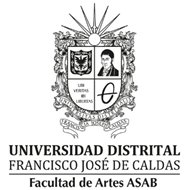           ARTÍSTICO PARA CONVOCATORIA      REVISTA ASABA los _____ días del mes de  __________________ de _________, el (los) abajo firmante (s) en mi calidad de autor (es) de la obra (s)   ___________________________________________________________________,       que presento para la CONVOCATORIA REVISTA ASAB No. 10  de 2016, declaro que el material y su propiedad intelectual me (nos) pertenece  e igualmente que no ha sido publicado ni se encuentra en trámite de publicación. En caso de ser seleccionado el material presentado  AUTORIZO a la Facultad de Artes ASAB para que sea incluida en la Revista ASAB.Datos material presentado:Reseña biográfica: (Máximo 5 renglones)_______________________________________________________________________________________________________________________________________________________________________________________________________________________________________________________________________________________________________________________________________________________________________________________________Señale el tipo de material que postula a la convocatoria:Videos				Grabaciones		ImágenesPartiturasEntrevistasArtículos y ensayosNarrativa breveCrónicas y reseñas de eventos artísticosTextos poéticos y experimentalesBitácorasTextos dramáticos	Ficha técnica:Título: ____________________________________________________________________Técnica: __________________________________________________________________Año de realización: _______________________Datos personales del autor o autores:Nombre: _________________________________________________________________________Clase de identificación:	 ________________________     		No.____________________Vinculación con la facultad: Docente		Tipo de vinculación: ________________________________________Estudiante			Egresado			Administrativo Proyecto Curricular o dependencia: _________________________________________________Correo electrónico: _______________________________________________________________Teléfonos: 	Fijo _____________			Celular _________________________Firma:		 _______________________________________Nombre: _________________________________________________________________________Clase de identificación:	 ________________________     		No.____________________Vinculación con la facultad: Docente				Tipo de vinculación: ____________________________Estudiante			Egresado			Administrativo Proyecto Curricular o dependencia: _________________________________________________Correo electrónico: _______________________________________________________________Teléfonos: 	Fijo _____________			Celular _________________________Firma:		 _______________________________________